Делаем Матрешку из соленого теста.Мастер класс для родителей.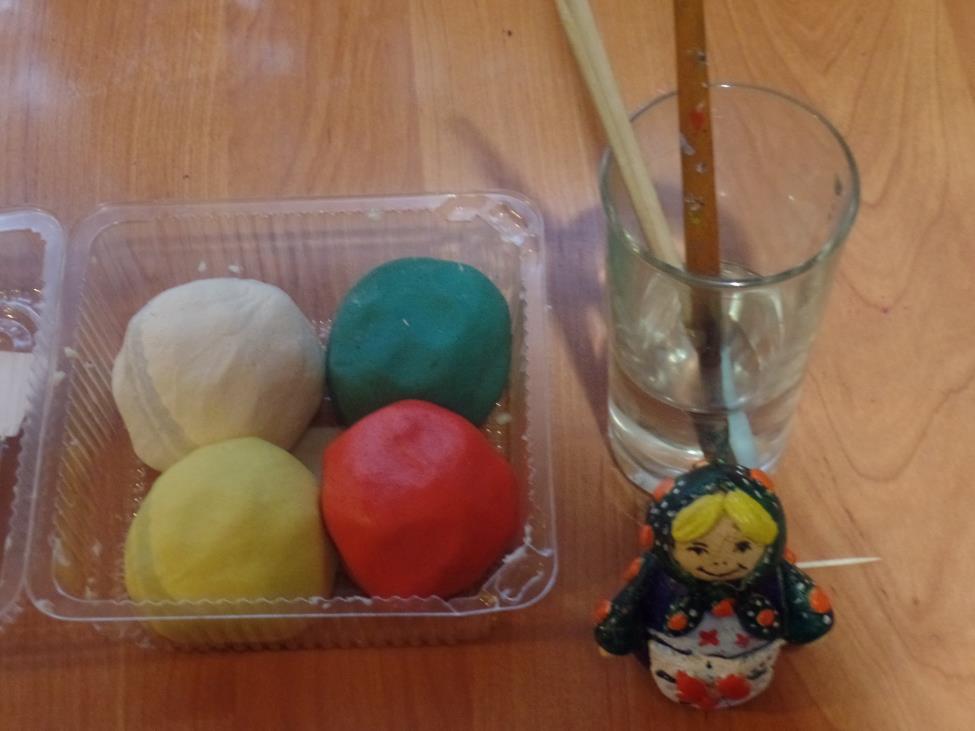 1.Делаем туловище матрешки.
Возьмем небольшой кусочек красного теста скатаем шар.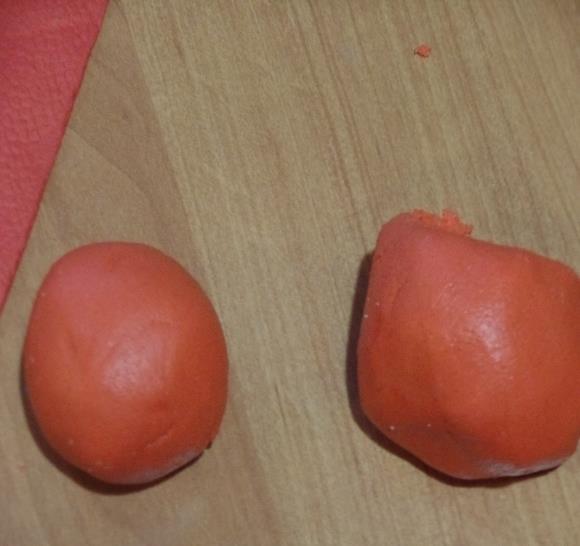 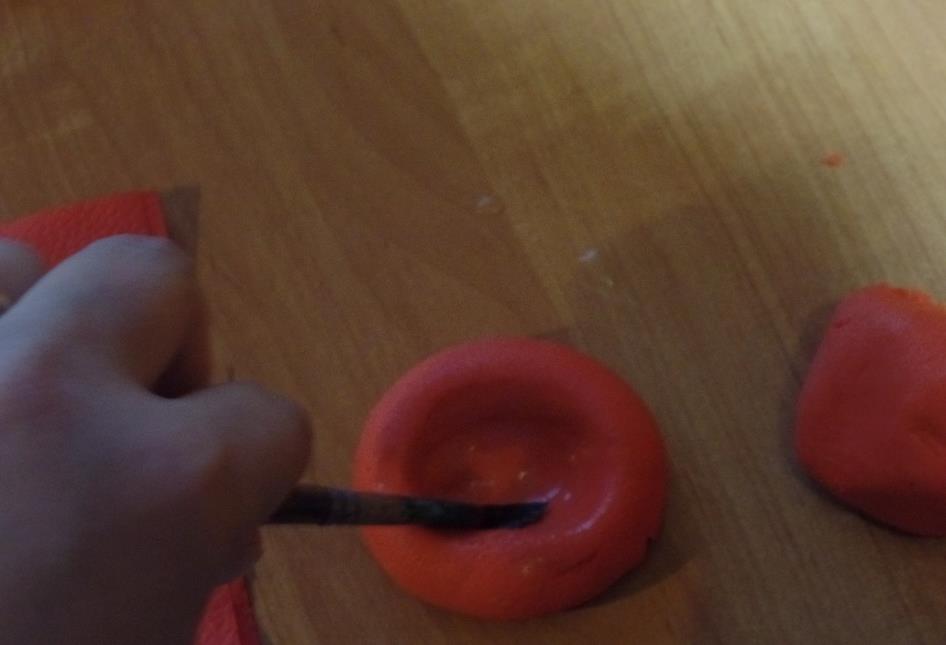 С помощью большого пальца сделаем небольшое углубление, смачиваем водой.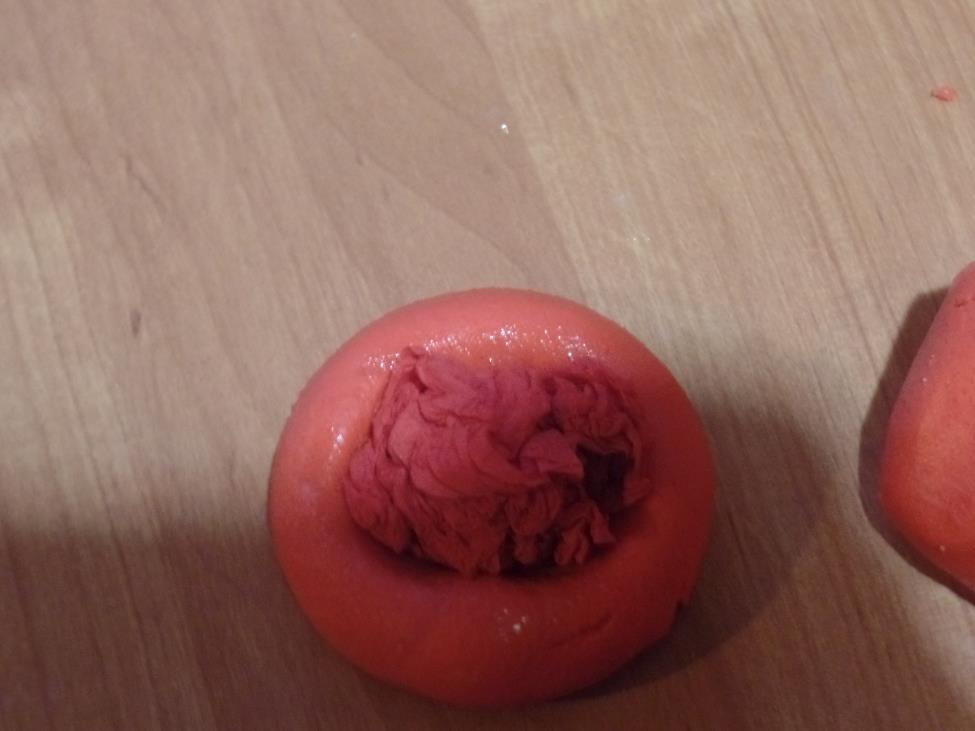 Мнем бумажную салфетку и вкладываем в углубление, салфетка придаст дополнительный объем нашей матрешке.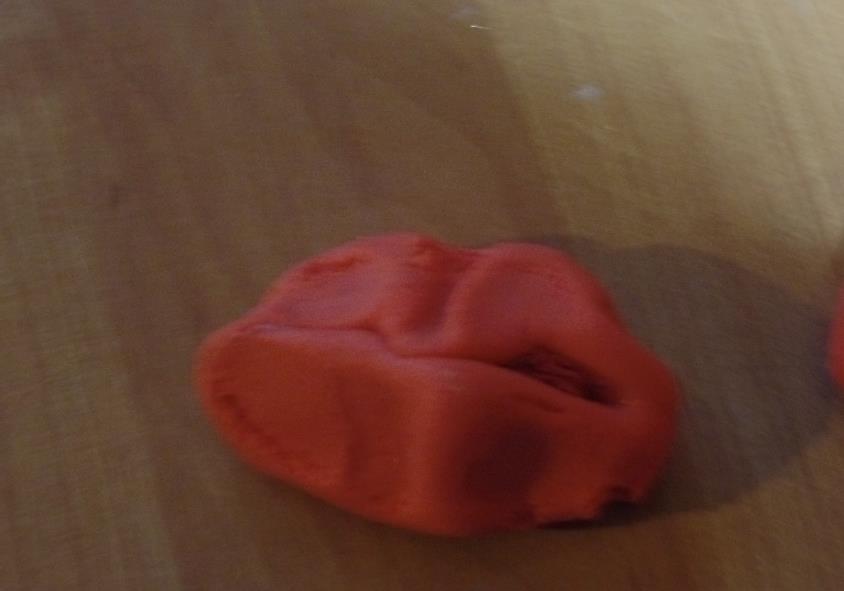 Делаем защип и скатываем шар,затем валик формируем туловище.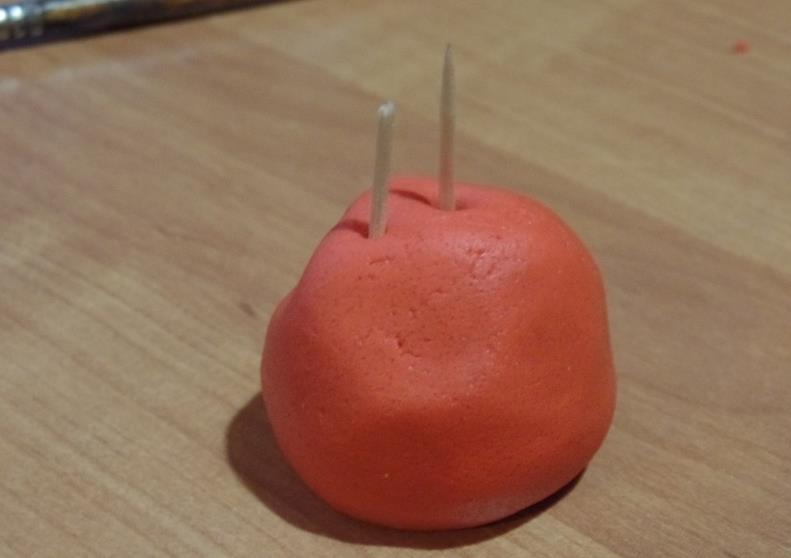 2.Делаем голову.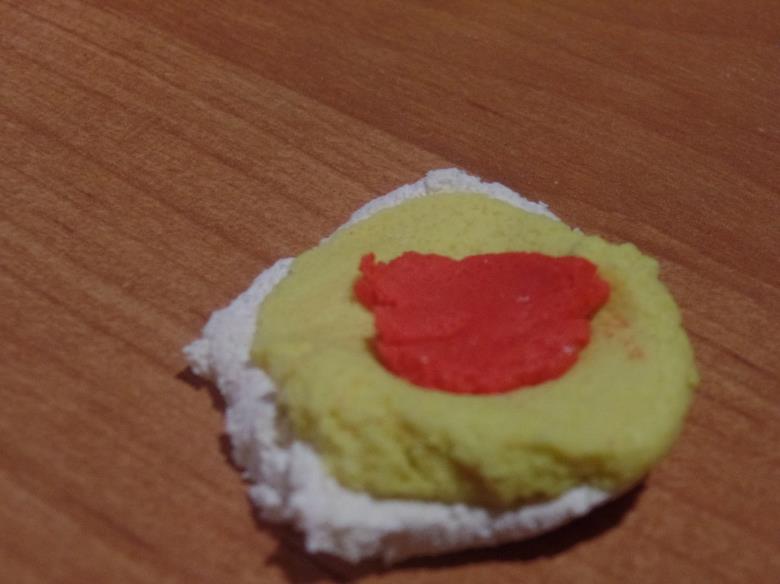 Смешиваем три кусочка теста белый,желтый, красный делаем цвет тела.Красного добавляем чуть меньше.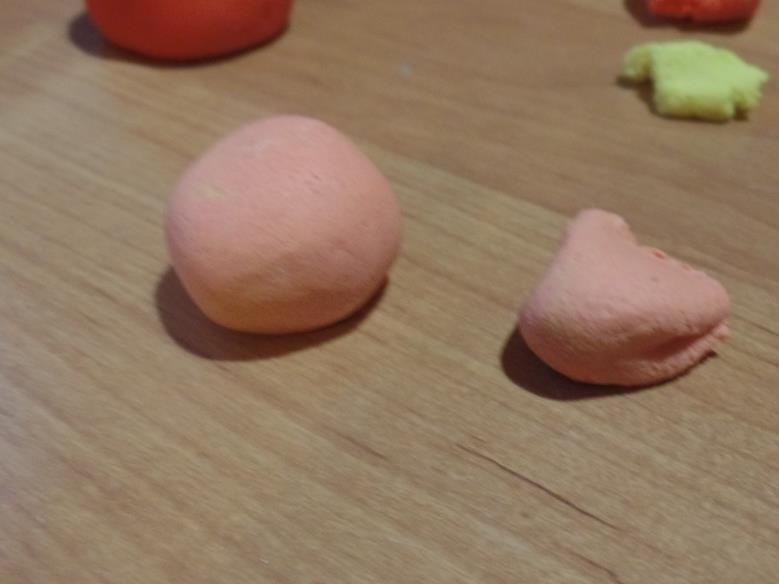 Формируем шар (голова).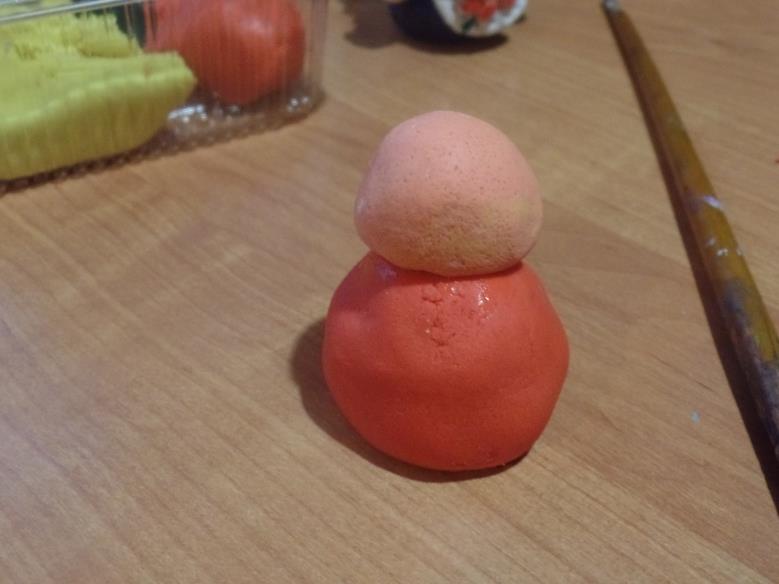 Соединяем голову и туловище, не забываем смачивать место соединения водой, так мы склеиваем детали между собой.3.Из теста другого цвета делаем  ручки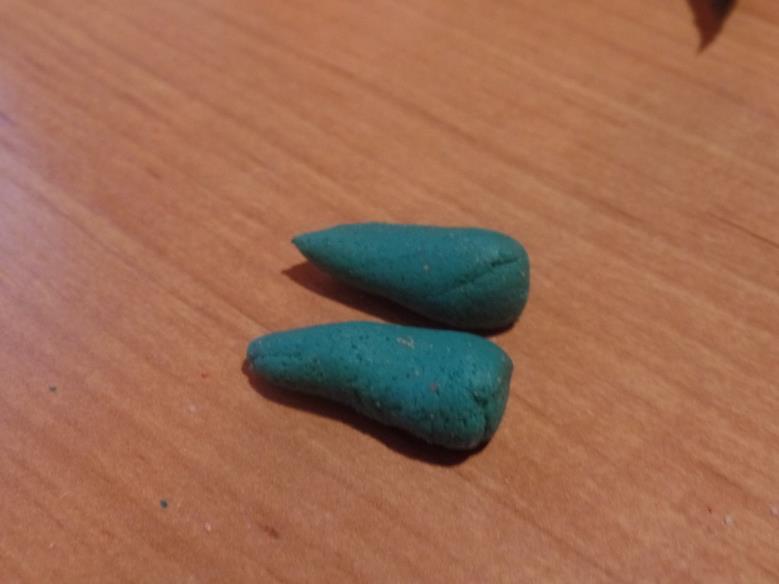 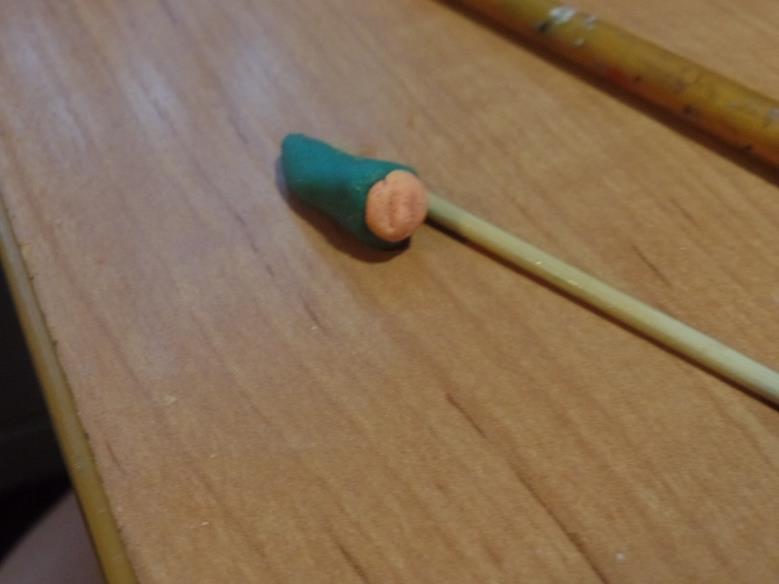 Ладошки шарик из телесного теста.4. Одеваем матрешку. Делаем косынку лепим шар и сплющиваем его.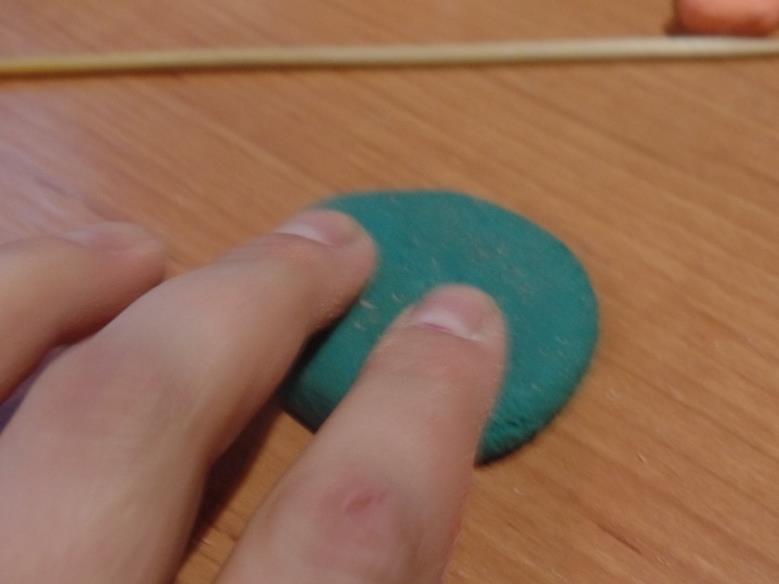 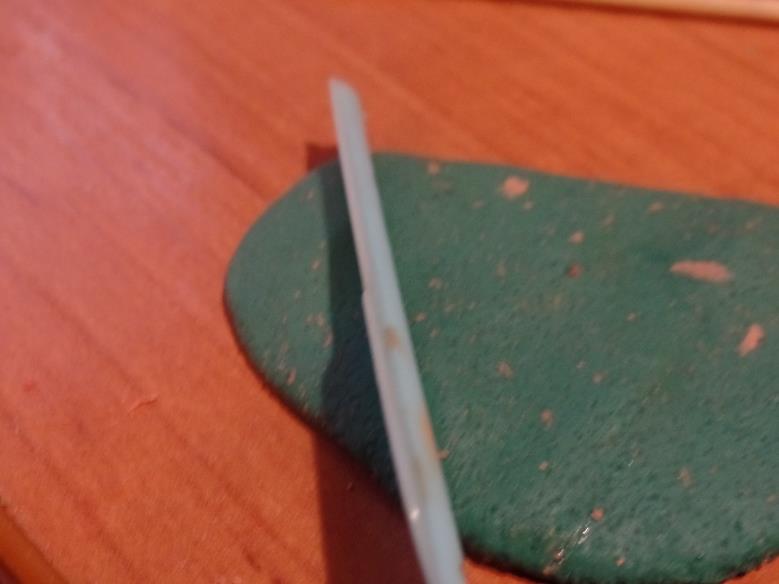 Вырезаем триугольник.(касынку) одеваем на голову.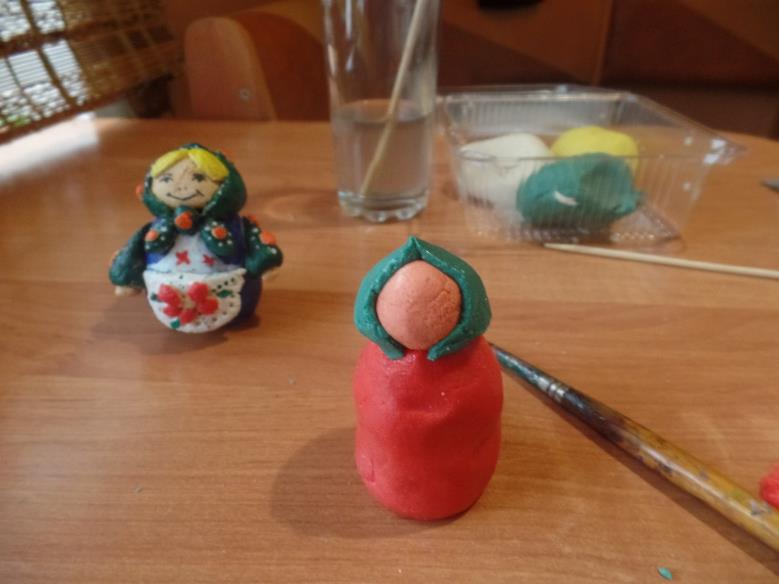 Фиксируем с помощью воды.5.Делаем фартучек.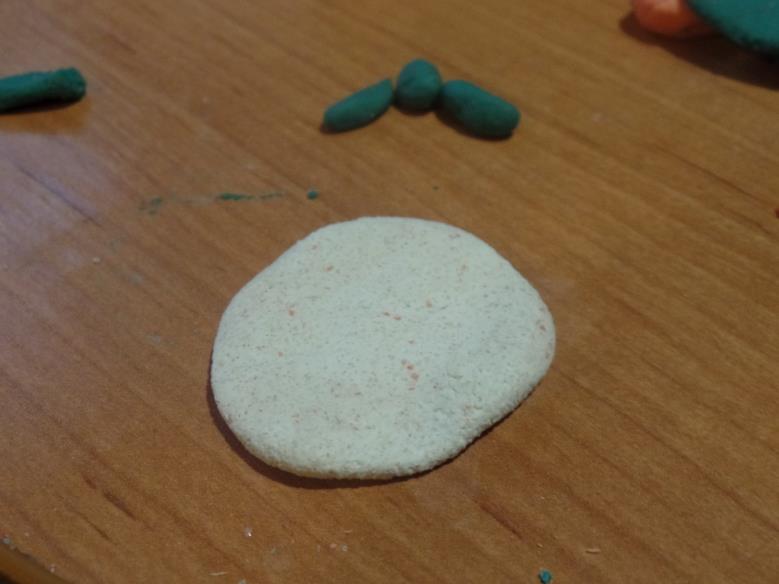 С помощью коктельной трубочки украшаем кайму фартука.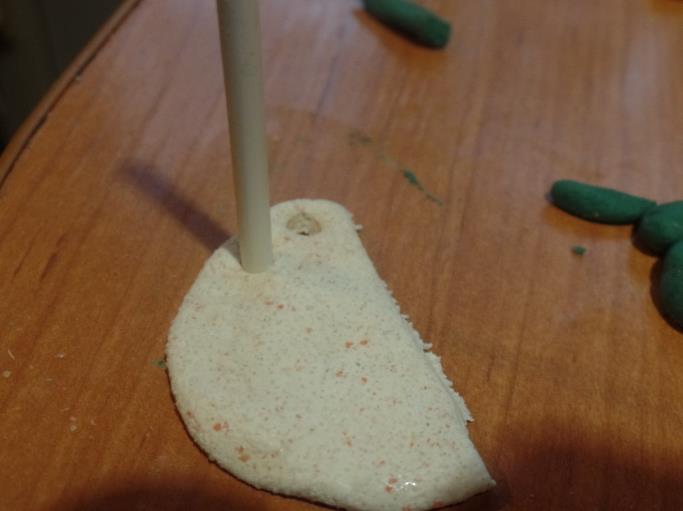 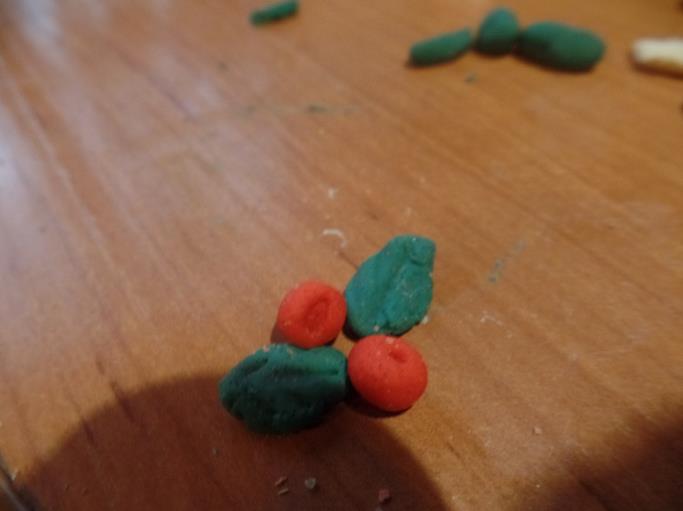 Делаем листочки и ягодки для украшения.Приклеиваем фартук к туловищу, ягоды к фартуку.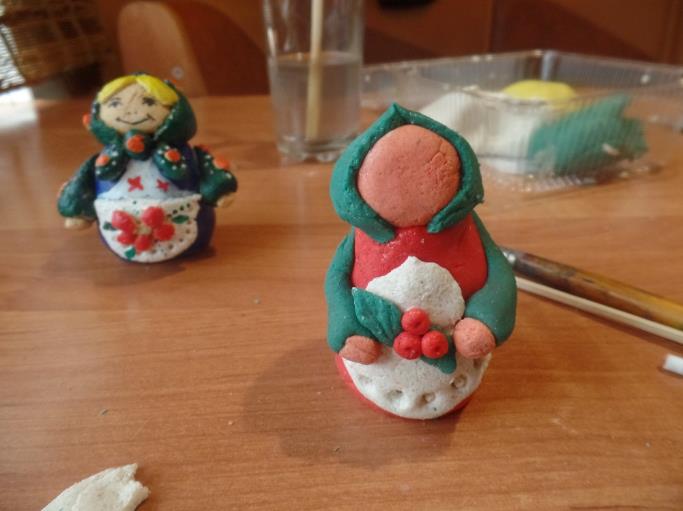 6. делаем волосики, узелок косынке и приклеиваем к матрешке.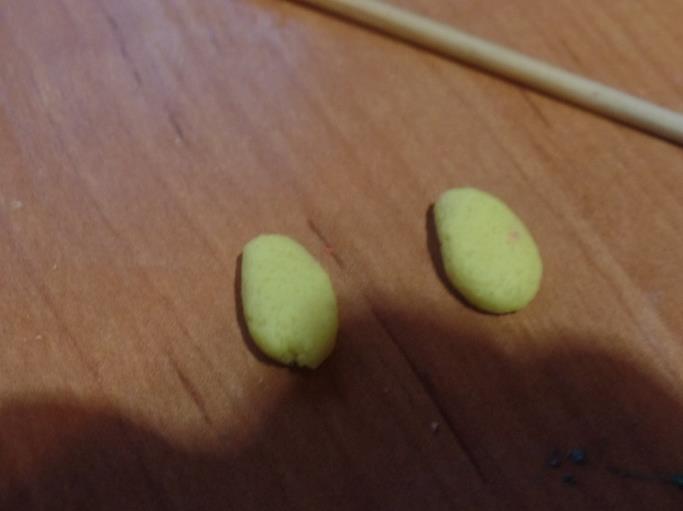 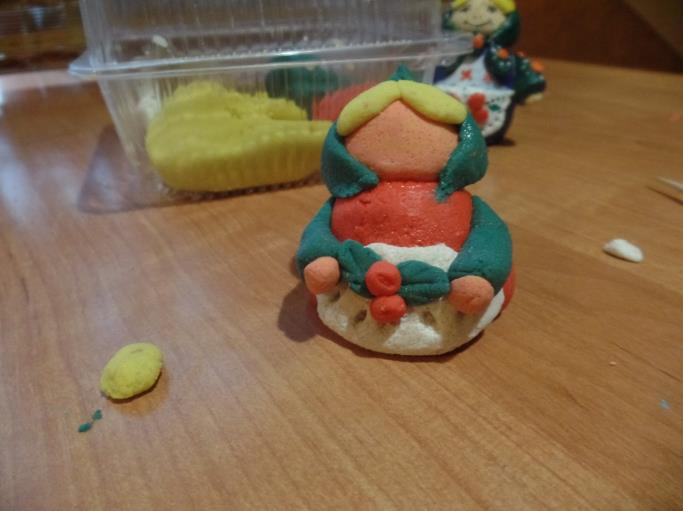 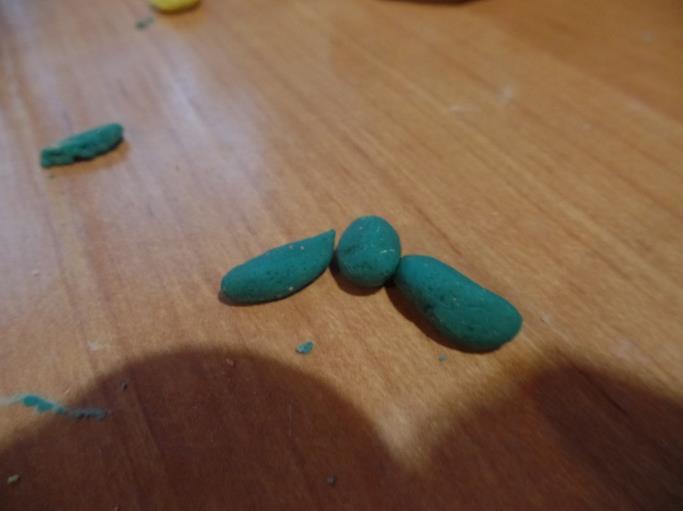 Украшаем рукава и косынку горошком из теста разного цвета.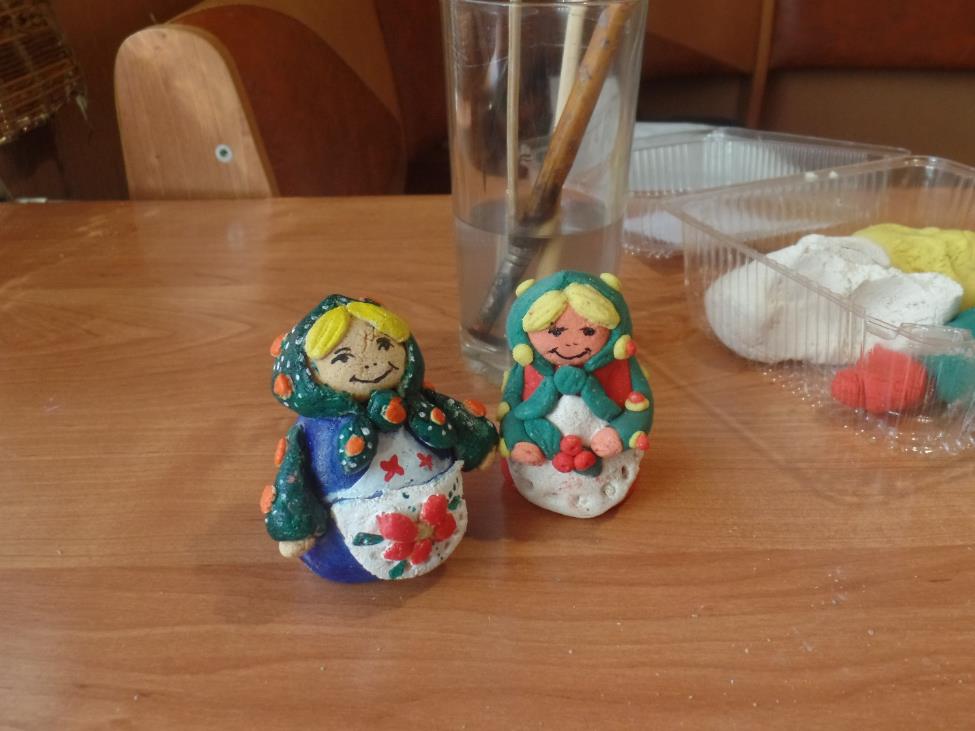 И вот наша матрешка готова.Украсить матрешку можно по своему усмотрению.Спасибо за внимание желаю успеха!Делаем матрешку из соленого теста.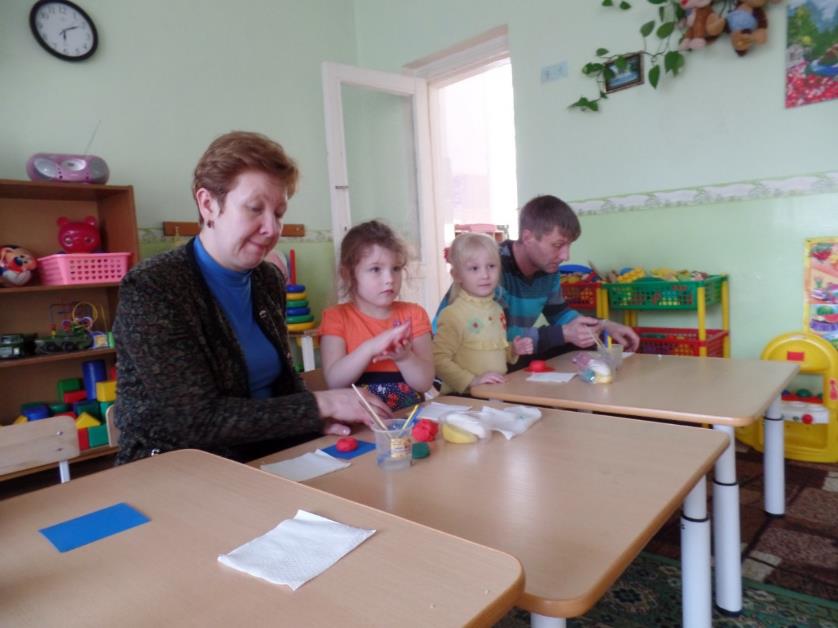 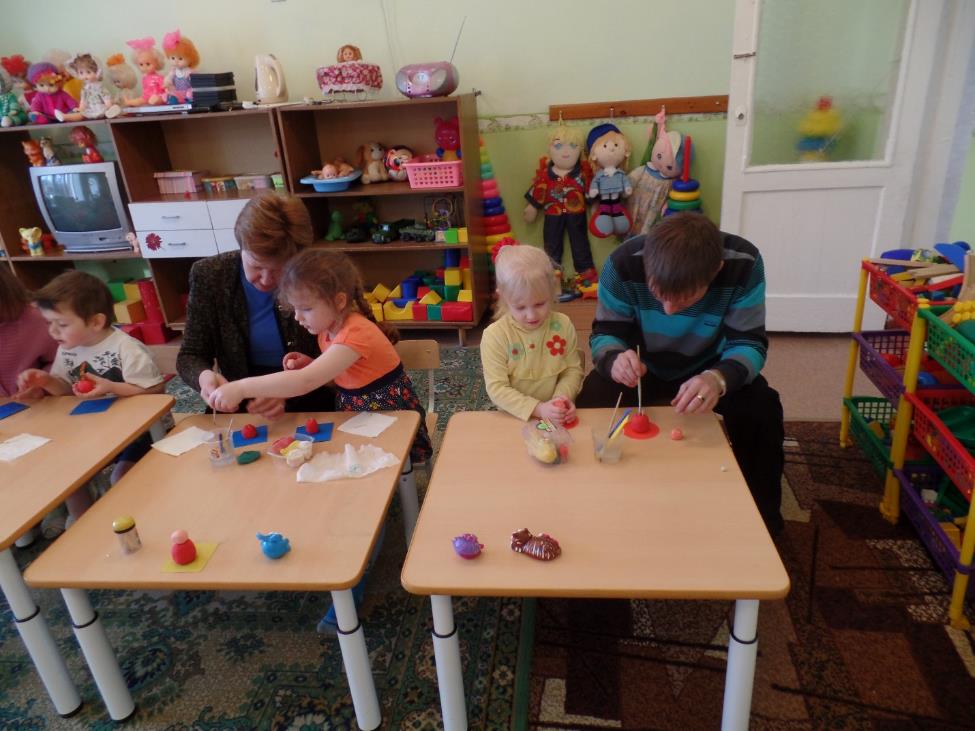 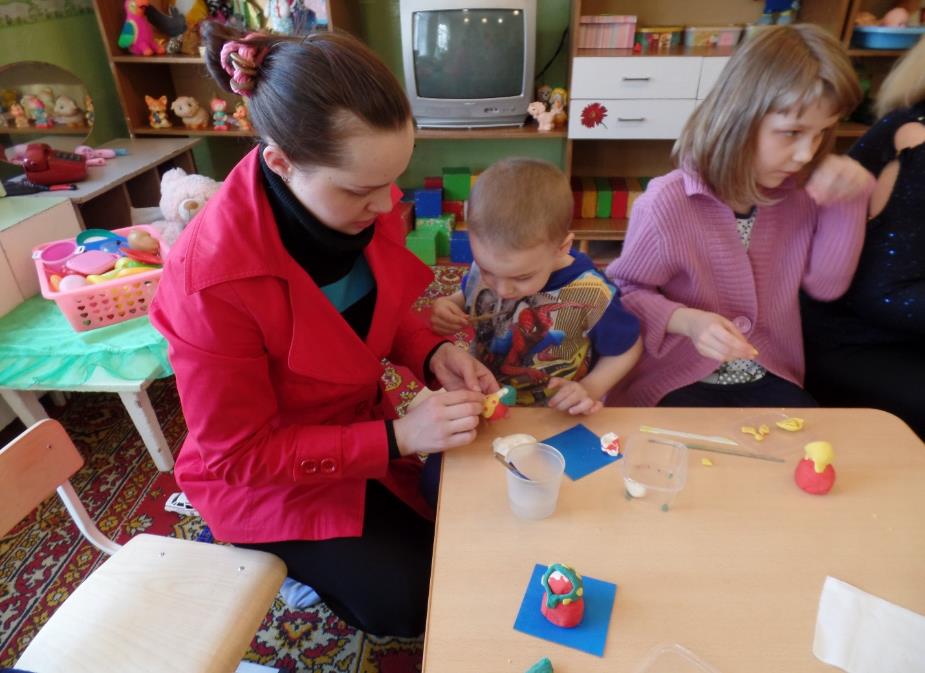 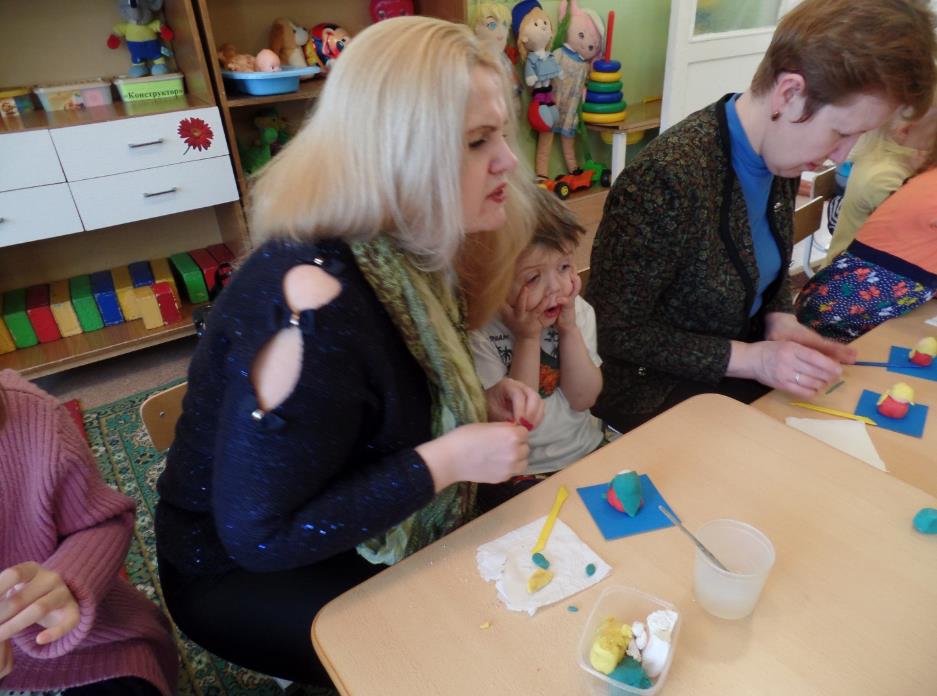 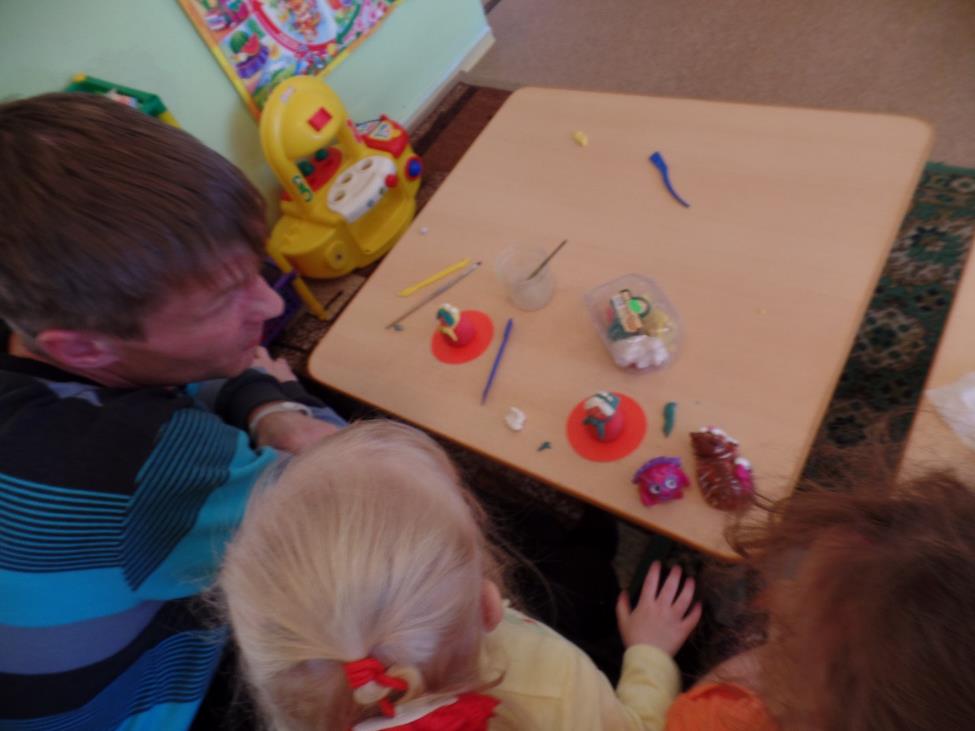 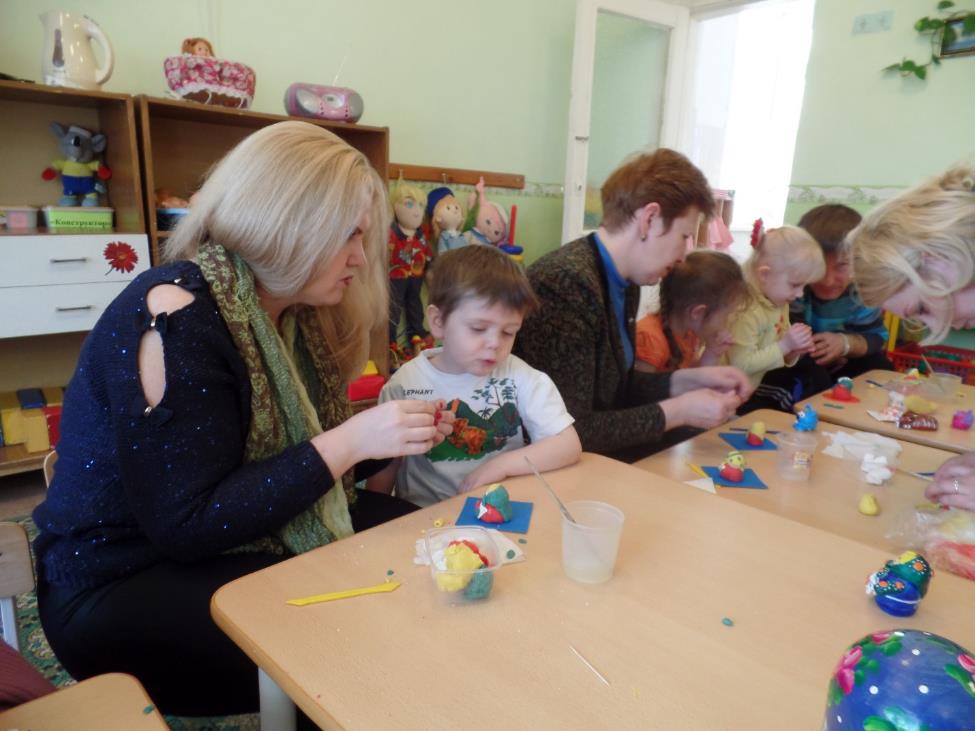 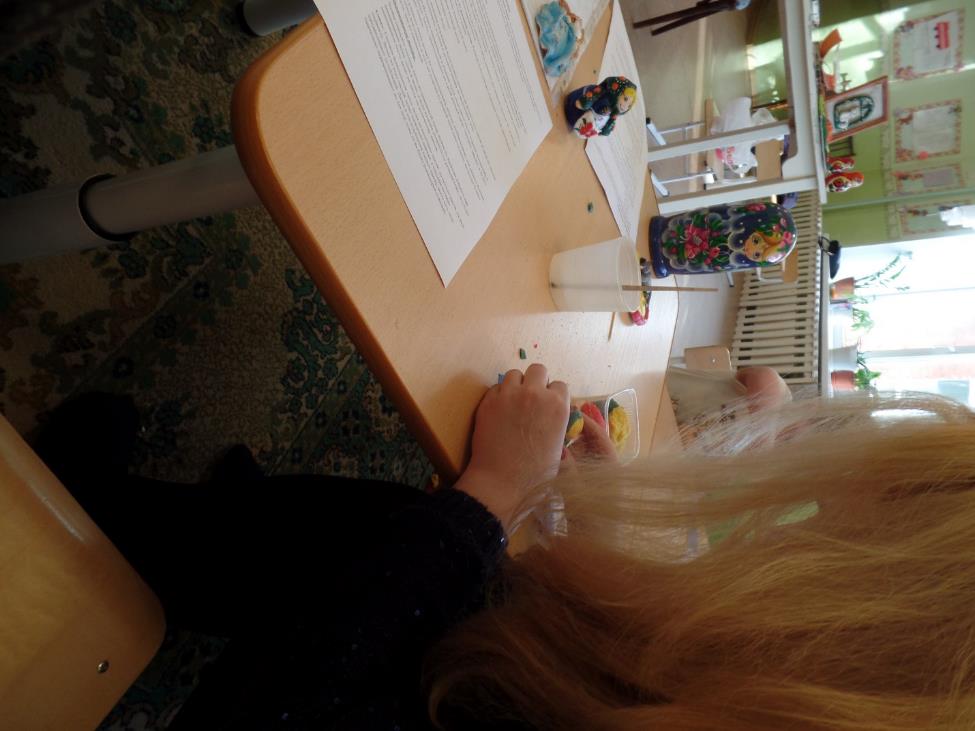 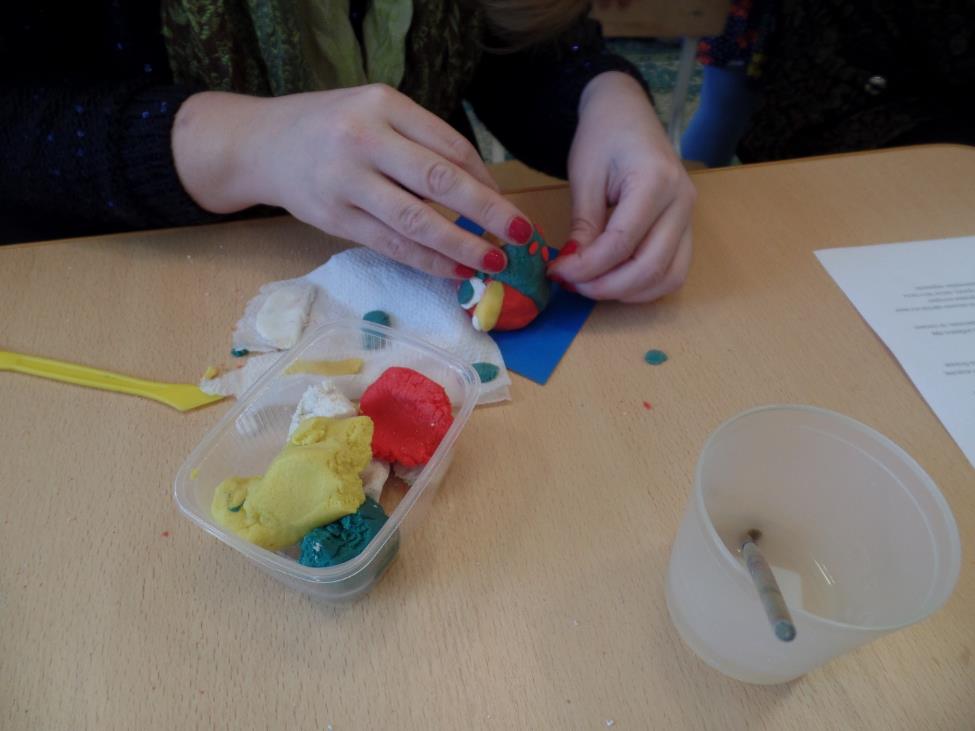 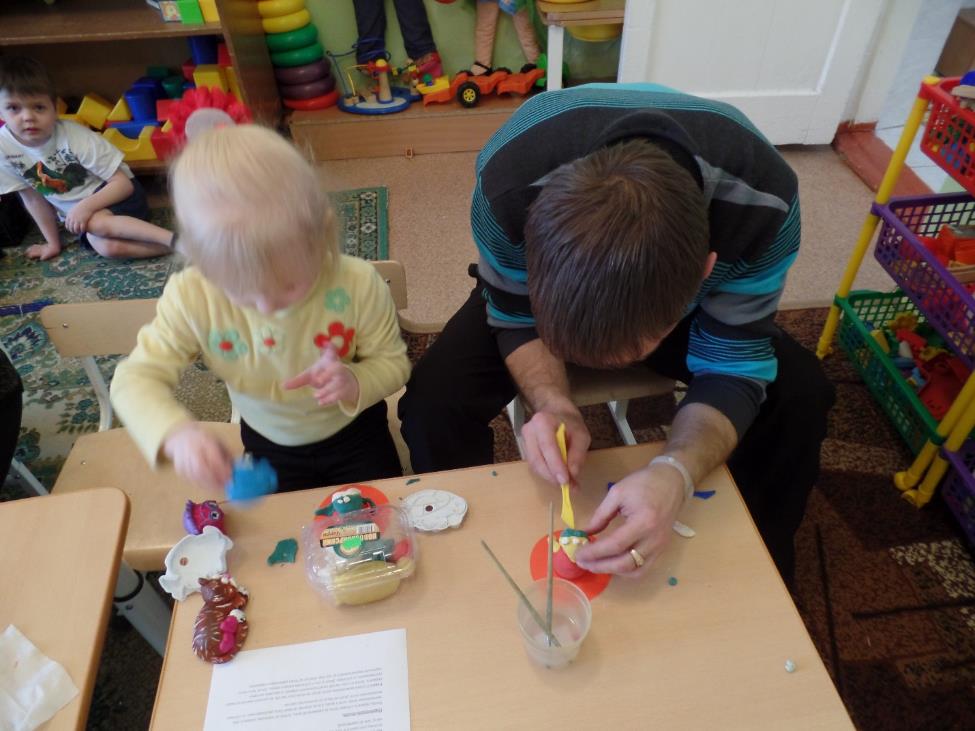 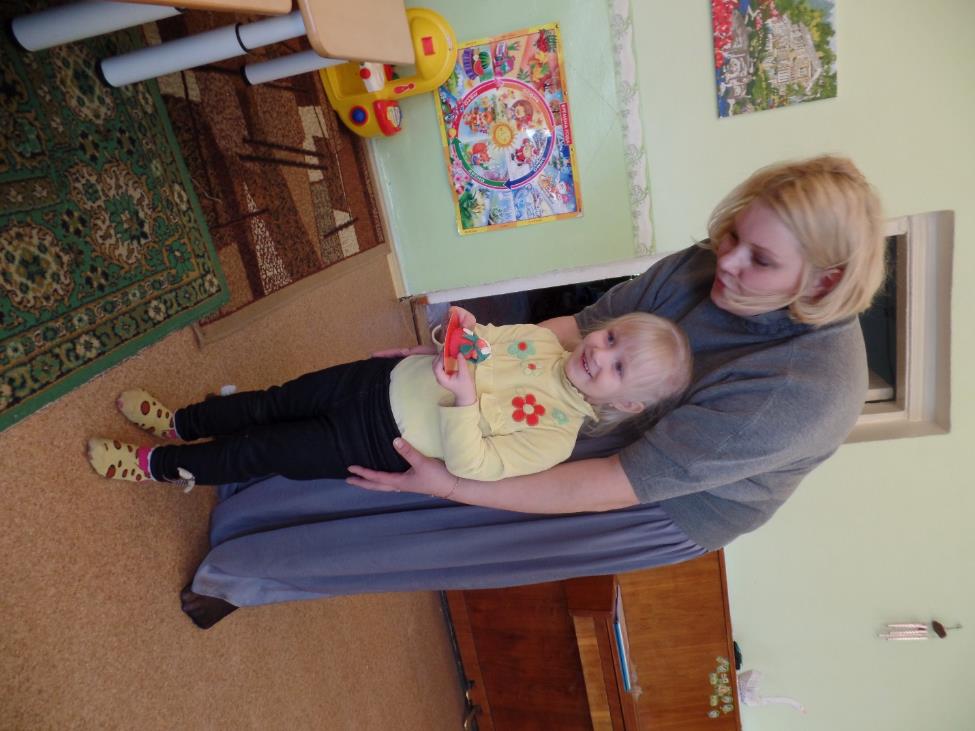 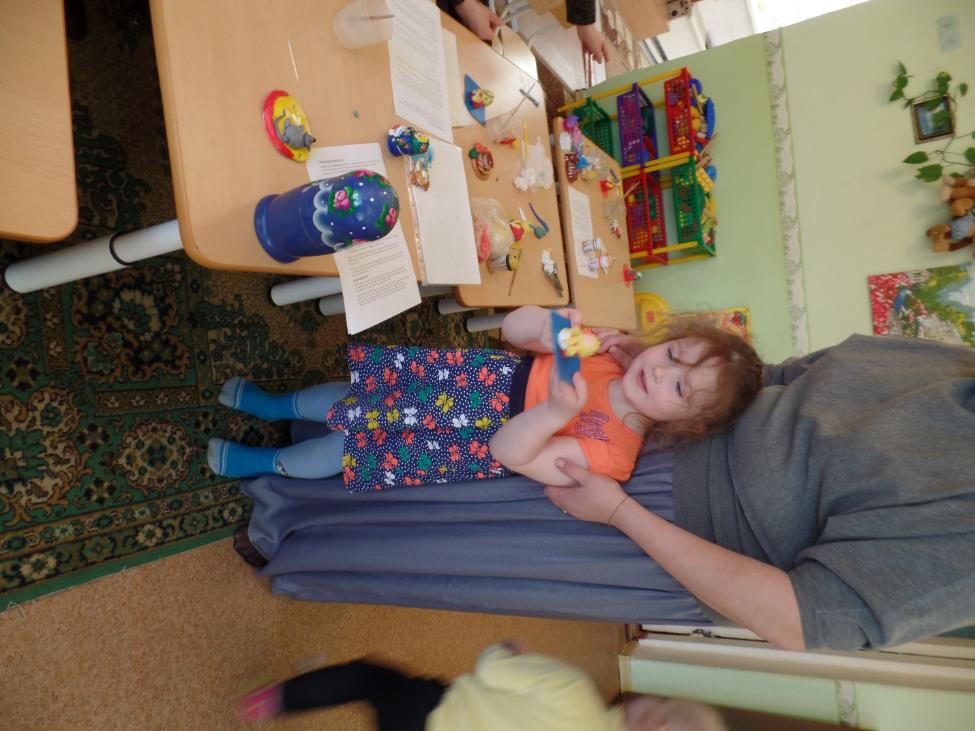 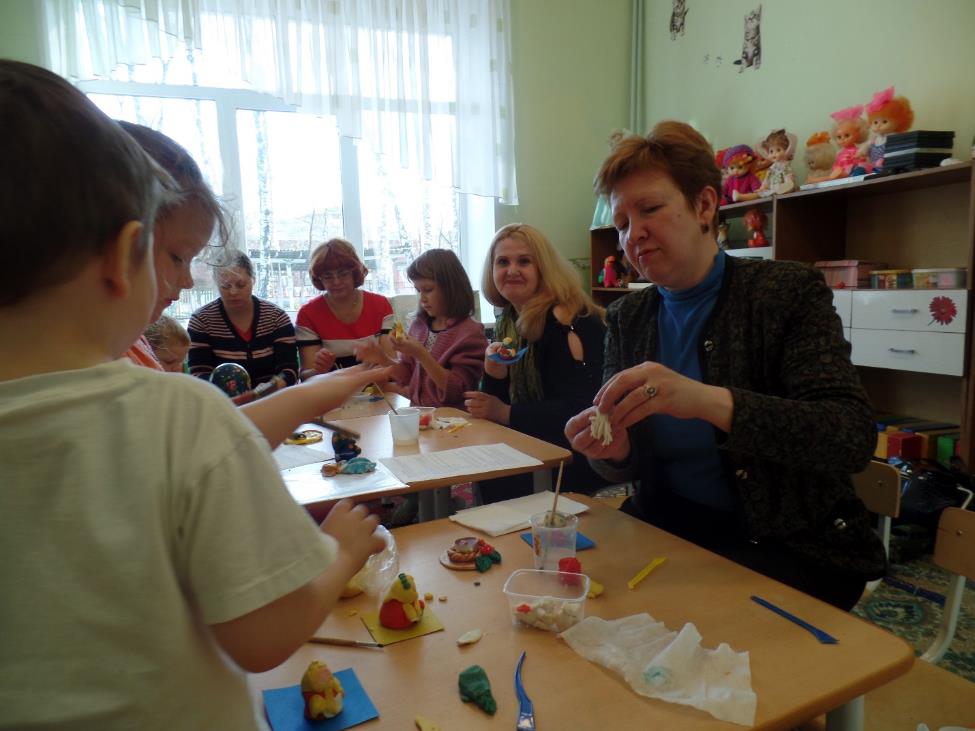 